TAX DAY TAG MATH PROBLEM:How much do you owe Uncle Sam? How many dollars did you earn in the last tax bracket?Calculate 10% of that number.Hold a plank pose for Uncle Sam for that many seconds.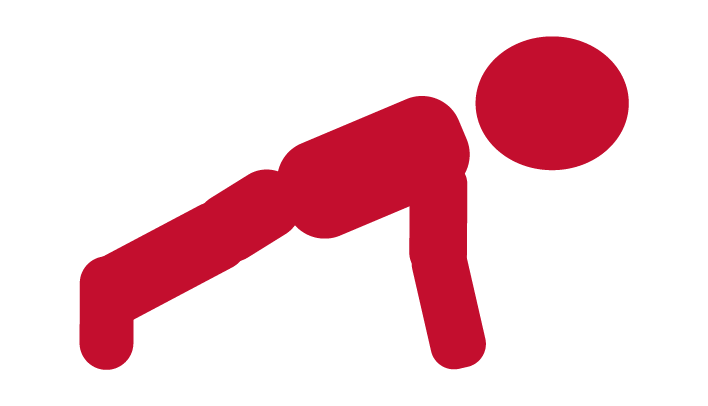 